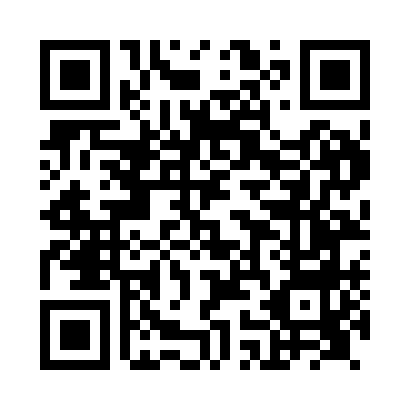 Prayer times for Nettleham, Lincolnshire, UKMon 1 Jul 2024 - Wed 31 Jul 2024High Latitude Method: Angle Based RulePrayer Calculation Method: Islamic Society of North AmericaAsar Calculation Method: HanafiPrayer times provided by https://www.salahtimes.comDateDayFajrSunriseDhuhrAsrMaghribIsha1Mon2:534:391:066:469:3211:192Tue2:534:401:066:469:3211:193Wed2:534:411:066:469:3111:194Thu2:544:421:066:469:3111:195Fri2:554:431:076:469:3011:186Sat2:554:441:076:459:3011:187Sun2:564:451:076:459:2911:188Mon2:564:461:076:459:2811:189Tue2:574:471:076:449:2711:1710Wed2:574:481:076:449:2711:1711Thu2:584:491:086:449:2611:1612Fri2:594:501:086:439:2511:1613Sat2:594:511:086:439:2411:1614Sun3:004:531:086:429:2311:1515Mon3:014:541:086:429:2111:1516Tue3:014:551:086:419:2011:1417Wed3:024:571:086:409:1911:1318Thu3:034:581:086:409:1811:1319Fri3:044:591:086:399:1711:1220Sat3:045:011:086:389:1511:1221Sun3:055:021:086:389:1411:1122Mon3:065:041:086:379:1211:1023Tue3:075:051:086:369:1111:1024Wed3:075:071:086:359:1011:0925Thu3:085:081:086:349:0811:0826Fri3:095:101:086:339:0611:0727Sat3:105:111:086:339:0511:0628Sun3:105:131:086:329:0311:0629Mon3:115:141:086:319:0211:0530Tue3:125:161:086:309:0011:0431Wed3:135:181:086:298:5811:03